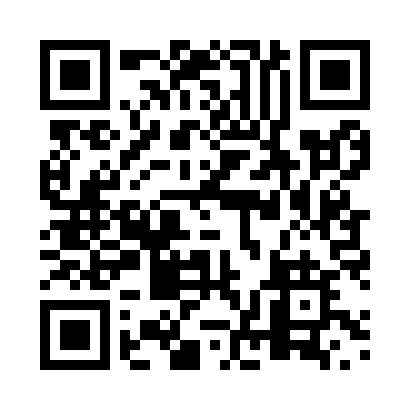 Prayer times for Woburn, Ontario, CanadaMon 1 Jul 2024 - Wed 31 Jul 2024High Latitude Method: Angle Based RulePrayer Calculation Method: Islamic Society of North AmericaAsar Calculation Method: HanafiPrayer times provided by https://www.salahtimes.comDateDayFajrSunriseDhuhrAsrMaghribIsha1Mon3:495:391:216:409:0310:522Tue3:505:401:216:409:0210:523Wed3:515:401:216:409:0210:514Thu3:525:411:216:409:0210:505Fri3:535:421:226:409:0110:506Sat3:545:421:226:409:0110:497Sun3:555:431:226:409:0110:488Mon3:565:441:226:409:0010:479Tue3:575:441:226:409:0010:4710Wed3:595:451:226:398:5910:4611Thu4:005:461:236:398:5910:4512Fri4:015:471:236:398:5810:4413Sat4:025:481:236:398:5810:4314Sun4:045:491:236:388:5710:4115Mon4:055:491:236:388:5610:4016Tue4:065:501:236:388:5510:3917Wed4:085:511:236:378:5510:3818Thu4:095:521:236:378:5410:3719Fri4:115:531:236:368:5310:3520Sat4:125:541:236:368:5210:3421Sun4:135:551:236:368:5110:3322Mon4:155:561:236:358:5010:3123Tue4:165:571:236:358:4910:3024Wed4:185:581:236:348:4810:2825Thu4:195:591:236:338:4710:2726Fri4:216:001:236:338:4610:2527Sat4:236:011:236:328:4510:2328Sun4:246:021:236:328:4410:2229Mon4:266:031:236:318:4310:2030Tue4:276:041:236:308:4210:1931Wed4:296:051:236:298:4110:17